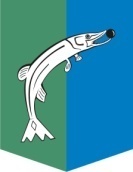 АДМИНИСТРАЦИЯСЕЛЬСКОГО ПОСЕЛЕНИЯ НИЖНЕСОРТЫМСКИЙСургутского районаХанты – Мансийского автономного округа – ЮгрыПОСТАНОВЛЕНИЕ«17» января 2022 года                                                                                                     № 7 п. НижнесортымскийОб утверждении муниципальной программы «Ремонт инженерных сетей сельского поселения Нижнесортымский на 2022-2024 годы»	В соответствии с Федеральным законом от 06.10.2003 № 131-ФЗ «Об общих принципах организации местного самоуправления в Российской Федерации», постановлением администрации сельского поселения Нижнесортымский от 08.06.2020 № 184 «Об утверждении Порядка принятия решений о разработке, формировании и реализации муниципальных программ сельского поселения Нижнесортымский», решением Совета депутатов сельского поселения Нижнесортымский от 14.05.2018 № 206 «Об утверждении Правил благоустройства территории сельского поселения Нижнесортымский», уставом сельского поселения Нижнесортымский:	1. Утвердить муниципальную программу «Ремонт инженерных сетейсельского поселенияНижнесортымский на 2022-2024 годы» согласно приложению.2. Обнародовать настоящее постановление и разместить на официальном сайте администрации сельского поселения Нижнесортымский.3. Настоящее постановление вступает в силу после его официального обнародования.4. Контроль за выполнением постановления возложить на заместителя главы сельского поселения Нижнесортымский Е. А. Волошину. И.п. главы поселения                                                                                Е. А. ВолошинаПриложение к постановлению 								администрации сельского 								поселения Нижнесортымский от								«17» января 2022 года № 71.Паспортмуниципальной программы«Ремонт инженерных сетейсельского поселенияНижнесортымский на 2022-2024 годы»(далее -Программа)2.Содержание проблемы и обоснование необходимости ее решения программными методами	В настоящее время качество предоставления коммунальных услуг находится не на должном уровне и не всегда соответствует потребностям и ожиданиям населения. Основные причины неэффективности жилищно-коммунального хозяйства - это высокий уровень износа инженерных сетей коммунального комплекса, неэффективность существующей системы управления в коммунальном секторе. Уровень износа инженерных сетей превышает в среднем 62,5%, в том числе: - износ тепловых сетей: 35,5 %; 5 - износ сетей водоснабжения: 43,2%; - износ сетей водоотведения: 67,4,6%; 	Все это приводит к тому, что потери тепла и воды при эксплуатации существующих сетей превышают нормативы. Потери воды, связанные с утечками из-за внутренней и внешней коррозии труб, составляют более 11%, а срок службы водопроводных сетей по этой причине в настоящее время в 1,5 - 2 раза ниже нормативного. Суммарные потери тепловой энергии в тепловых сетях достигают 12% от произведенной тепловой энергии. 	Планово-предупредительный ремонт сетей и оборудования систем тепловодоснабжения и водоотведения, уступил место аварийно-восстановительным работам, единичные затраты на проведение которых в 2 - 3 раза выше, чем затраты на плановый ремонт таких же объектов. 	Большинство аварий на инженерных сетях происходит по причинам их ветхости, поэтому дальнейшее увеличение износа сетей и сооружений приведет к резкому возрастанию аварий, ущерб от которых может значительно превысить затраты на их предотвращение. 	Невыполнение планов по замене ветхих сетей приведет к возникновению аварий и технологическим нарушениям при их эксплуатации. 	Ветхое состояние тепловых сетей, сетей водоснабжения и канализации чаще всего становится причиной отключения жилых домов, зданий и сооружений от воды и тепла. 	При этом стоимость коммунальных услуг для населения постоянно возрастает. Действующий затратный метод формирования тарифов на услуги теплоснабжения, водоснабжения и водоотведения с использованием нормативной рентабельности стимулирует организации коммунального комплекса к завышению собственных издержек, приводит к повышению уровня износа объектов коммунальной инфраструктуры. 	Для повышения качества предоставления коммунальных услуг и эффективности использования энергетических ресурсов необходимо обеспечить масштабную замену ветхих сетей теплоснабжения, холодного водоснабжения, водоотведения, отработавшего свой нормативный срок службы оборудования на системах жизнеобеспечения, провести работы по тепловой изоляции трубопроводов теплоснабжения, строительству новых энергетически эффективных объектов тепло-, водоснабжения, водоотведения, очистки сточных вод. 	Это позволит: 	- обеспечить более комфортные условия проживания населения путем повышения качества предоставления коммунальных услуг; 	- снизить потребление энергетических ресурсов в результате снижения потерь в процессе производства и доставки энергетических ресурсов потребителям; 	- обеспечить более рациональное использование коммунальных ресурсов. 3. Цель, задачи и показатели их достижения	3.1. Целью Программы является создание условий для приведения коммунальной инфраструктуры в соответствии со стандартами качества, обеспечивающими комфортные условия проживания, повышение надежности функционирования систем коммунальной инфраструктуры.Показателем конечного результата данной цели является:-протяжённостьинженерных сетей сельского поселения Нижнесортымскийв технически исправном состоянии.3.2. Достижение цели планируется осуществить через реализацию задачи:3.2.1.Повышение надежности объектов тепловодоснабжения и водоотведения, ремонт существующих инженерных сетейв целях  замены объектов с высоким уровнем износа.3.3. На решение задачи направлены следующие мероприятия:- модернизация объектов коммунальной инфраструктуры;- повышение эффективности управления объектами коммунальной инфраструктуры.3.4. Целевой показатель Программы по годам приведен в приложении к Программе.4. Сроки реализации Программы4.1. Сроки реализации Программы: 2022-2024 годы.Приложение 1 к ПрограммеПриложение 2 к Программе Информация по финансовому обеспечению Муниципальной программы Координатор ПрограммыСлужба жилищно-коммунального хозяйства и внешнего благоустройства поселения  администрации сельского поселения НижнесортымскийУчастники Программы   Организации, граждане, их объединения; заинтересованные лица; общественные организации; подрядные организации (по согласованию).Цели ПрограммыСоздание условий для приведения коммунальной инфраструктуры в соответствии со стандартами качества, обеспечивающими комфортные условия проживания. Задачи ПрограммыПовышение надежности объектов тепловодоснабжения и водоотведения,ремонт существующих инженерных сетей в целях  замены объектов с высоким уровнем износа. Целевые индикаторы и показатели Программы:Протяжённостьинженерных сетей сельского поселения Нижнесортымскийв технически исправном состоянии.Сроки реализацииПрограммы:2022-2024 годыФинансовое обеспечение Муниципальной программы, в том числе: - собственные доходы и источники финансирования дефицита бюджета поселения;- средства, предоставленные бюджету поселения за счёт средств Сургутского района;- средства,  предоставленные бюджету поселения за счёт средств окружного бюджета;- средства, предоставленные бюджету поселения за счёт средств федерального бюджета;- иные внебюджетные источникиБюджетные ассигнования на 2022-2024 годы составляют 43 141,5 тыс. рублей, в том числе по годам: - 2022 год –0,0 тыс. рублей- 2023 год – 0,0 тыс. рублей- 2024 год –0,0 тыс. рублей- 2022 год – 16 974,4 тыс. рублей- 2023 год – 16 530,0 тыс. рублей- 2024 год – 9 637,1 тыс. рублей- 2022 год – 0,0 тыс. рублей- 2023 год – 0,0 тыс. рублей- 2024 год – 0,0 тыс. рублей- 2022 год – 0,0 тыс. рублей- 2023 год – 0,0 тыс. рублей- 2024 год – 0,0 тыс. рублей- 2022 год – 0,0 тыс. рублей- 2023 год – 0,0 тыс. рублей- 2024 год – 0,0 тыс. рублейОжидаемые результаты реализации Программы:Сохранениеинженерных сетейв технически исправном состоянии.Целевые показатели  Муниципальной программыЦелевые показатели  Муниципальной программыЦелевые показатели  Муниципальной программыЦелевые показатели  Муниципальной программыЦелевые показатели  Муниципальной программыЦелевые показатели  Муниципальной программыЦелевые показатели  Муниципальной программыЦелевые показатели  Муниципальной программыЦелевые показатели  Муниципальной программыЦелевые показатели  Муниципальной программы№ п/пПараметры Муниципальной программы Наименование конечных и непосредственных показателей реализации муниципальной программыЕдиница измерения показателяБазовый   показатель на  начало  реализации   
муниципальной программы   Значение показателя по годамЗначение показателя по годамЗначение показателя по годамЦелевое  значение    
 показателя на момент     
 окончания   действия    
Муниципальной
программы  Координатор/ участник№ п/пПараметры Муниципальной программы Наименование конечных и непосредственных показателей реализации муниципальной программыЕдиница измерения показателяБазовый   показатель на  начало  реализации   
муниципальной программы   2022 г.2023 г.2024 г.Целевое  значение    
 показателя на момент     
 окончания   действия    
Муниципальной
программы  Координатор/ участникМуниципальная программа (МП):«Ремонт инженерных сетей сельского поселения Нижнесортымский на 2022-2024 годы»Цель:создание условий для приведения коммунальной инфраструктуры в соответствии со стандартами качества, обеспечивающими комфортные условия проживания Муниципальная программа (МП):«Ремонт инженерных сетей сельского поселения Нижнесортымский на 2022-2024 годы»Цель:создание условий для приведения коммунальной инфраструктуры в соответствии со стандартами качества, обеспечивающими комфортные условия проживания Муниципальная программа (МП):«Ремонт инженерных сетей сельского поселения Нижнесортымский на 2022-2024 годы»Цель:создание условий для приведения коммунальной инфраструктуры в соответствии со стандартами качества, обеспечивающими комфортные условия проживания Муниципальная программа (МП):«Ремонт инженерных сетей сельского поселения Нижнесортымский на 2022-2024 годы»Цель:создание условий для приведения коммунальной инфраструктуры в соответствии со стандартами качества, обеспечивающими комфортные условия проживания Муниципальная программа (МП):«Ремонт инженерных сетей сельского поселения Нижнесортымский на 2022-2024 годы»Цель:создание условий для приведения коммунальной инфраструктуры в соответствии со стандартами качества, обеспечивающими комфортные условия проживания Муниципальная программа (МП):«Ремонт инженерных сетей сельского поселения Нижнесортымский на 2022-2024 годы»Цель:создание условий для приведения коммунальной инфраструктуры в соответствии со стандартами качества, обеспечивающими комфортные условия проживания Муниципальная программа (МП):«Ремонт инженерных сетей сельского поселения Нижнесортымский на 2022-2024 годы»Цель:создание условий для приведения коммунальной инфраструктуры в соответствии со стандартами качества, обеспечивающими комфортные условия проживания Муниципальная программа (МП):«Ремонт инженерных сетей сельского поселения Нижнесортымский на 2022-2024 годы»Цель:создание условий для приведения коммунальной инфраструктуры в соответствии со стандартами качества, обеспечивающими комфортные условия проживания Муниципальная программа (МП):«Ремонт инженерных сетей сельского поселения Нижнесортымский на 2022-2024 годы»Цель:создание условий для приведения коммунальной инфраструктуры в соответствии со стандартами качества, обеспечивающими комфортные условия проживания Муниципальная программа (МП):«Ремонт инженерных сетей сельского поселения Нижнесортымский на 2022-2024 годы»Цель:создание условий для приведения коммунальной инфраструктуры в соответствии со стандартами качества, обеспечивающими комфортные условия проживания 1Ремонт инженерных сетей сельского поселения НижнесортымскийПротяжённость инженерных сетей сельского поселения Нижнесортымскийпогонный метр90 10090 10090 10090 10090 100Служба жилищно-коммунального хозяйства и внешнего благоустройства поселения администрации сельского поселения НижнесортымскийНаименование мероприятияИсточникифинансированияОбъёмфинансирования(всего,тыс. руб.)В том числепо годам:В том числепо годам:В том числепо годам:Координатор/ участникНаименование мероприятияИсточникифинансированияОбъёмфинансирования(всего,тыс. руб.)2022 г.2023 г.2024 г.Координатор/ участникНаименование мероприятияИсточникифинансированияОбъёмфинансирования(всего,тыс. руб.)планпланпланКоординатор/ участникМуниципальная программа (МП):«Ремонт инженерных сетей сельского поселения Нижнесортымский на 2022-2024 годы»Цель:создание условий для приведения коммунальной инфраструктуры в соответствии со стандартами качества, обеспечивающими комфортные условия проживанияМуниципальная программа (МП):«Ремонт инженерных сетей сельского поселения Нижнесортымский на 2022-2024 годы»Цель:создание условий для приведения коммунальной инфраструктуры в соответствии со стандартами качества, обеспечивающими комфортные условия проживанияМуниципальная программа (МП):«Ремонт инженерных сетей сельского поселения Нижнесортымский на 2022-2024 годы»Цель:создание условий для приведения коммунальной инфраструктуры в соответствии со стандартами качества, обеспечивающими комфортные условия проживанияМуниципальная программа (МП):«Ремонт инженерных сетей сельского поселения Нижнесортымский на 2022-2024 годы»Цель:создание условий для приведения коммунальной инфраструктуры в соответствии со стандартами качества, обеспечивающими комфортные условия проживанияМуниципальная программа (МП):«Ремонт инженерных сетей сельского поселения Нижнесортымский на 2022-2024 годы»Цель:создание условий для приведения коммунальной инфраструктуры в соответствии со стандартами качества, обеспечивающими комфортные условия проживанияМуниципальная программа (МП):«Ремонт инженерных сетей сельского поселения Нижнесортымский на 2022-2024 годы»Цель:создание условий для приведения коммунальной инфраструктуры в соответствии со стандартами качества, обеспечивающими комфортные условия проживанияМуниципальная программа (МП):«Ремонт инженерных сетей сельского поселения Нижнесортымский на 2022-2024 годы»Цель:создание условий для приведения коммунальной инфраструктуры в соответствии со стандартами качества, обеспечивающими комфортные условия проживанияМуниципальная программа (МП):«Ремонт инженерных сетей сельского поселения Нижнесортымский на 2022-2024 годы»Цель:создание условий для приведения коммунальной инфраструктуры в соответствии со стандартами качества, обеспечивающими комфортные условия проживанияМуниципальная программа (МП):«Ремонт инженерных сетей сельского поселения Нижнесортымский на 2022-2024 годы»Цель:создание условий для приведения коммунальной инфраструктуры в соответствии со стандартами качества, обеспечивающими комфортные условия проживанияМуниципальная программа (МП):«Ремонт инженерных сетей сельского поселения Нижнесортымский на 2022-2024 годы»Цель:создание условий для приведения коммунальной инфраструктуры в соответствии со стандартами качества, обеспечивающими комфортные условия проживанияМуниципальная программа (МП):«Ремонт инженерных сетей сельского поселения Нижнесортымский на 2022-2024 годы»Цель:создание условий для приведения коммунальной инфраструктуры в соответствии со стандартами качества, обеспечивающими комфортные условия проживанияМуниципальная программа (МП):«Ремонт инженерных сетей сельского поселения Нижнесортымский на 2022-2024 годы»Цель:создание условий для приведения коммунальной инфраструктуры в соответствии со стандартами качества, обеспечивающими комфортные условия проживанияМуниципальная программа (МП):«Ремонт инженерных сетей сельского поселения Нижнесортымский на 2022-2024 годы»Цель:создание условий для приведения коммунальной инфраструктуры в соответствии со стандартами качества, обеспечивающими комфортные условия проживанияМуниципальная программа (МП):«Ремонт инженерных сетей сельского поселения Нижнесортымский на 2022-2024 годы»Цель:создание условий для приведения коммунальной инфраструктуры в соответствии со стандартами качества, обеспечивающими комфортные условия проживанияРемонт инженерных сетей сельского поселения НижнесортымскийВсего, в том числе:43 141,516 974,416 530,09 637,1Служба жилищно-коммунального хозяйства и внешнего благоустройства поселения администрации сельского поселения НижнесортымскийРемонт инженерных сетей сельского поселения Нижнесортымский- за счёт средств, предоставленных бюджету поселения из федерального бюджета0,00,00,00,0Служба жилищно-коммунального хозяйства и внешнего благоустройства поселения администрации сельского поселения НижнесортымскийРемонт инженерных сетей сельского поселения Нижнесортымский- за счёт средств, предоставленных бюджету поселения из окружного бюджета0,00,00,00,0Служба жилищно-коммунального хозяйства и внешнего благоустройства поселения администрации сельского поселения НижнесортымскийРемонт инженерных сетей сельского поселения Нижнесортымский- за счёт средств, предоставленных бюджету поселения из средств Сургутского района43 141,516 974,416 530,09 637,1Служба жилищно-коммунального хозяйства и внешнего благоустройства поселения администрации сельского поселения НижнесортымскийРемонт инженерных сетей сельского поселения Нижнесортымский- собственные доходы и источники финансирования дефицита бюджета поселения;0,00,00,00,0Служба жилищно-коммунального хозяйства и внешнего благоустройства поселения администрации сельского поселения НижнесортымскийРемонт инженерных сетей сельского поселения Нижнесортымский- за счёт других источников (расшифровать)0,00,00,00,0Служба жилищно-коммунального хозяйства и внешнего благоустройства поселения администрации сельского поселения Нижнесортымский